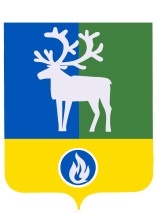 БЕЛОЯРСКИЙ РАЙОНХАНТЫ-МАНСИЙСКИЙ АВТОНОМНЫЙ ОКРУГ – ЮГРААДМИНИСТРАЦИЯ БЕЛОЯРСКОГО РАЙОНАПОСТАНОВЛЕНИЕот 16 мая 2017 года								                           № 427Об утверждении Положения об организационно-правовом, финансовом, материально-техническом обеспечении первичных мер пожарной безопасности на территории города БелоярскийВ соответствии с Федеральными законами от 6 октября 2003 года № 131-ФЗ                 «Об общих принципах организации местного самоуправления в Российской Федерации», от 21 декабря 1994 года № 69-ФЗ «О пожарной безопасности», от 22 июля 2008 года                   № 123-ФЗ «Технический регламент о требованиях пожарной безопасности», Постановлением Правительства Российской Федерации от 25 апреля 2012 года № 390               «О противопожарном режиме», соглашением о передаче администрацией городского поселения Белоярский осуществления части полномочий по решению вопросов местного значения администрации Белоярского района от 7 ноября 2016 года, в целях защиты жизни, здоровья, имущества граждан и юридических лиц, государственного и муниципального имущества от пожаров на территории муниципального образования городское поселение Белоярский, п о с т а н о в л я ю:1. Утвердить Положение об организационно-правовом, финансовом, материально-техническом обеспечении первичных мер пожарной безопасности на территории города Белоярский согласно приложению к настоящему постановлению.2. Опубликовать настоящее постановление в газете «Белоярские вести. Официальный выпуск».3. Настоящее постановление вступает в силу после его официального опубликования.4. Контроль за выполнением постановления возложить на первого заместителя главы Белоярского района Ойнеца А.В.Глава Белоярского района	                      					             С.П.МаненковПРИЛОЖЕНИЕк постановлению администрации Белоярского районаот 16 мая 2017 года № 427П О Л О Ж Е Н И Еоб организационно-правовом, финансовом, материально-техническом обеспечении первичных мер пожарной безопасности на территории города Белоярский Общие положения1.1. Положение об организационно-правовом, финансовом, материально-техническом обеспечении первичных мер пожарной безопасности на территории города Белоярский (далее - Положение) разработано в соответствии с Федеральными законами от 6 октября 2003 года № 131-ФЗ «Об общих принципах организации местного самоуправления в Российской Федерации», от 21 декабря 1994 года № 69-ФЗ «О пожарной безопасности», от 22 июля 2008 года № 123-ФЗ «Технический регламент о требованиях пожарной безопасности», Постановлением Правительства Российской Федерации от 25 апреля 2012 года № 390 «О противопожарном режиме», соглашением о передаче администрацией городского поселения Белоярский осуществления части полномочий по решению вопросов местного значения администрации Белоярского района от 7 ноября 2016 года и определяет организационно-правовое, финансовое, материально-техническое обеспечение первичных мер пожарной безопасности на территории города Белоярский.1.2. Обеспечение первичных мер пожарной безопасности на территории города Белоярский относится к вопросам местного значения, которые переданы органами местного самоуправления городского поселения Белоярский органам местного самоуправления Белоярского района в соответствии с соглашением о передаче администрацией городского поселения Белоярский осуществления части полномочий по решению вопросов местного значения администрации Белоярского района от 7 ноября 2016 года. 1.3. Вопросы, не отраженные в настоящем Положении, регламентируются нормами федерального законодательства и законодательства Ханты-Мансийского автономного округа - Югры.II. Перечень первичных мер пожарной безопасности2.1. К первичным мерам пожарной безопасности на территории города Белоярский относятся:1) создание условий для организации добровольной пожарной охраны, а также для участия граждан в обеспечении первичных мер пожарной безопасности в иных формах;2) социальное и экономическое стимулирование участия граждан и организаций в добровольной пожарной охране, в том числе участия в борьбе с пожарами;3) включение мероприятий по обеспечению пожарной безопасности в планы, схемы и программы развития территории городского поселения Белоярский;4) оказание содействия органам государственной власти Ханты-Мансийского автономного округа - Югры в информировании населения о мерах пожарной безопасности, в том числе посредством организации и проведения собраний населения;5) установление особого противопожарного режима в случае повышения пожарной опасности на территории городского поселения Белоярский, а также дополнительных требований пожарной безопасности на время его действия;6) разработка и осуществление мероприятий по обеспечению пожарной безопасности города Белоярский и объектов муниципальной собственности, которые должны предусматриваться в планах и программах развития территории, обеспечение надлежащего состояния источников противопожарного водоснабжения, содержание в исправном состоянии средств обеспечения пожарной безопасности жилых и общественных зданий, находящихся в муниципальной собственности;7) разработка и организация выполнения муниципальных программ по вопросам обеспечения пожарной безопасности;8) разработка плана привлечения сил и средств для тушения пожаров и проведения аварийно-спасательных работ на территории города Белоярский и контроль за его выполнением;9) обеспечение беспрепятственного проезда пожарной техники к месту пожара;10) обеспечение связи и оповещения населения о пожаре;11) организация обучения населения мерам пожарной безопасности и пропаганда в области пожарной безопасности, содействие распространению пожарно-технических знаний.III. Полномочия администрации Белоярского района в области обеспечения первичных мер пожарной безопасности3.1. К полномочиям администрации Белоярского района в области обеспечения первичных мер пожарной безопасности на территории города Белоярский относятся:1) создание условий для организации добровольной пожарной охраны, а также для участия граждан в обеспечении первичных мер пожарной безопасности в иных формах;2) включение мероприятий по обеспечению пожарной безопасности в планы, схемы и программы развития территории поселения;3) оказание содействия органам государственной власти субъектов Российской Федерации в информировании населения о мерах пожарной безопасности, в том числе посредством организации и проведения собраний населения;4) установление особого противопожарного режима в случае повышения пожарной опасности на территории города Белоярский, а также дополнительных требований пожарной безопасности на время его действия;5) установление организационно-правового, финансового, материально-технического обеспечения первичных мер пожарной безопасности в границах города Белоярский.6) иные полномочия в соответствии с действующим законодательством Российской Федерации, иными нормативными правовыми актами и настоящим Положением.IV. Организационно-правовое обеспечение первичных мер пожарной безопасности4.1. Организационно-правовое обеспечение первичных мер пожарной безопасности на территории города Белоярский предусматривает:1) правовое регулирование вопросов организационно-правового, финансового, материально-технического обеспечения первичных мер пожарной безопасности;2) разработку и осуществление мероприятий по обеспечению пожарной безопасности на территории города Белоярский и объектов муниципальной собственности, включение мероприятий по обеспечению пожарной безопасности в планы и программы развития территории городского поселения Белоярский;3) разработку, утверждение и исполнение местного бюджета в части расходов на обеспечение первичных мер пожарной безопасности;4) разработку плана привлечения сил и средств для проведения аварийно-спасательных работ на территории города Белоярский;5) установление особого противопожарного режима на территории города Белоярский, установление на время его действия дополнительных требований пожарной безопасности;6) проведение противопожарной пропаганды и организация обучения населения мерам пожарной безопасности;7) организацию работы комиссии по предупреждению и ликвидации чрезвычайных ситуаций и обеспечению пожарной безопасности администрации Белоярского района.V. Материально-техническое обеспечение первичных мер пожарной безопасности5.1. Материально-техническое обеспечение первичных мер пожарной безопасности предусматривает:1) осуществление дорожной деятельности в отношении автомобильных дорог местного значения и обеспечение беспрепятственного проезда пожарной техники к месту пожара;2) обеспечение надлежащего состояния источников противопожарного водоснабжения, находящихся в муниципальной собственности;3) организация работ по содержанию в исправном состоянии средств пожарной безопасности жилых и общественных зданий, находящихся в муниципальной собственности;4) размещение муниципального заказа по обеспечению первичных мер пожарной безопасности;5) приобретение и надлежащее содержание муниципального имущества, предназначенного для обеспечения первичных мер пожарной безопасности.5.2. Материально-техническое обеспечение первичных мер пожарной безопасности осуществляется в порядке и по нормам, установленным муниципальными правовыми актами администрации Белоярского района.VI. Финансовое обеспечение первичных мер пожарной безопасности6.1. Финансовое обеспечение мер первичной пожарной безопасности на территории города  Белоярский является расходным обязательством муниципального образования Белоярский район.6.2. Финансовое обеспечение расходных обязательств по обеспечению первичных мер пожарной безопасности на территории города Белоярский осуществляется в пределах лимитов бюджетных обязательств и объемов финансирования, предусмотренных в бюджете Белоярского района на эти цели._______________